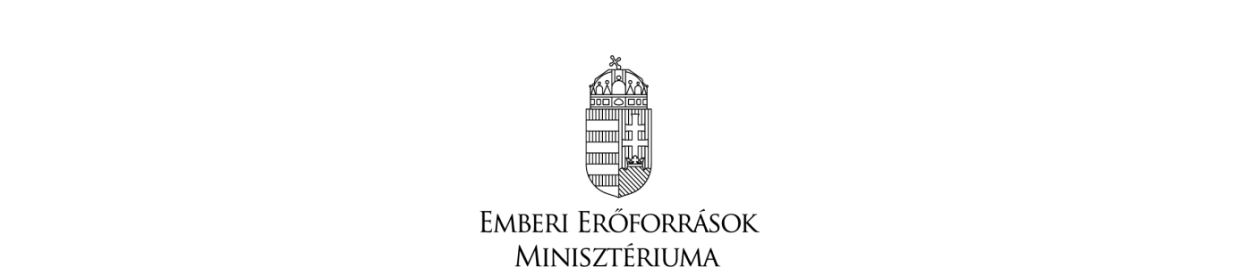 JELENTKEZÉSI ÚTMUTATÓa Magyar Sportcsillagok Ösztöndíjkeretében megvalósuló ösztöndíjprogramravaló jelentkezéshezAlapvető célA Kormány a Magyar Sportcsillagok Ösztöndíjról szóló 165/2013. (V. 28.) Korm. rendelettel létrehozta az állami sportösztöndíjat, melynek célja a felsőoktatási intézményekben hallgatói jogviszonnyal rendelkező olimpiai/paralimpiai sportágakban sportoló azon hallgatók támogatása, akik tanulmányaik ideje alatt eséllyel rendelkeznek arra, hogy olimpiai/paralimpiai versenyszámban Európa-bajnoki, világbajnoki vagy olimpiai/paralimpiai érmet szereznek.Az ösztöndíjprogramban résztvevő sportolóknak havonta anyagi támogatás nyújtása, mely lehetővé teszi számukra, hogy az aktív sportolói éveikben felsőfokú végzettséget szerezzenek, tehát az élsport és a tanulás párhuzamos megvalósítása elérhető legyen számukra.Rendelkezésre álló forrásA jelentkezés meghirdetésekor a rendelkezésre álló keretösszeget a Magyarország központi költségvetése biztosítja.Az ösztöndíjprogram működtetését végző szervezetAz ösztöndíjprogram lebonyolításával összefüggő feladatokat az Emberi Erőforrások Minisztériumának Sportért és Ifjúságért Felelős Államtitkársága (továbbiakban: Államtitkárság) látja el.Feladatai:ellátja az ösztöndíjas szerződés megkötésével, módosításával, megszüntetésével kapcsolatos feladatokat;ellátja az ösztöndíjprogram pénzügyi-ügyviteli feladatait;szervezi a Tanácsadó Testület működését.A sportpolitikáért felelős miniszter (továbbiakban: miniszter) munkáját Tanácsadó Testület segíti, mely az ösztöndíjprogrammal kapcsolatos koordinációs, kapcsolattartási, információs feladatokat látja el.A Testület tagjai:a) a Magyar Olimpiai Bizottság,b) az Emberi Erőforrások Minisztériuma Sportért és Ifjúságért Felelős Államtitkárságc) az Emberi Erőforrások Minisztériuma Felsőoktatásért Felelős Államtitkárság 1–1 képviselője, akit az a)-c) pontban meghatározott szervezet elnöke, illetve államtitkára jelöl ki.A Testület szükség szerint, de legalább félévente egy alkalommal - a tavaszi és az őszi tanulmányi félévekhez igazodva - ülésezik.A Testület feladatai:a) kidolgozza és a miniszter jóváhagyását követően közzéteszi a jelentkezési felhívást;b) lefolytatja a jelentkezési eljárást;c) kapcsolatot tart az ösztöndíjprogramban részt vevő felsőoktatási intézményekkel;d) évente beszámolót készít a Kormány számára az ösztöndíjprogram végrehajtásáról.Az ösztöndíjak mértékeAz ösztöndíjprogramban támogatott sportolók három kategóriába kerülnek besorolásra: Kategória: Olimpia/Paralimpiaa.) már éremmel rendelkező ösztöndíjas esetén:	204.000.-Ft/hó	(A mindenkori köztársasági ösztöndíj mértékének hatszorosa.)b.) éremesélyes ösztöndíjas esetén:			170.000.-Ft/hó	(A mindenkori köztársasági ösztöndíj mértékének ötszöröse.)Kategória: Világbajnoksága.) már éremmel rendelkező ösztöndíjas esetén:	170.000.-Ft/hó	(A mindenkori köztársasági ösztöndíj mértékének ötszöröse.)b.) éremesélyes ösztöndíjas esetén:			136.000.-Ft/hó	(A mindenkori köztársasági ösztöndíj mértékének négyszerese.)Kategória: Európa-bajnoksága.) már éremmel rendelkező ösztöndíjas esetén:	136.000.-Ft/hó	(A mindenkori köztársasági ösztöndíj mértékének négyszerese.)b.) éremesélyes ösztöndíjas esetén:			102.000.-Ft/hó	(A mindenkori köztársasági ösztöndíj mértékének háromszorosa.)Az ösztöndíj a sportról szóló 2004. évi I. törvény szerint adható Gerevich Aladár-sportösztöndíj mellett is folyósítható.Az ösztöndíj mértékének meghatározásakor több lehetőség esetén a magasabb összegű kategóriára jogosult az arra érdemes személy.Egy kategórián belül több éremmel való rendelkezés esetén a fent megadott összeg nem módosul.A kategóriákon belül felállított sorrendet a Magyar Olimpiai Bizottság javasolja.Az ösztöndíjprogramban való részvétel maximális időtartamaAz ösztöndíjprogramban legfeljebb az első felsőfokú végzettség – alapfokozatnak vagy az osztatlan képzésben szervezett mesterfokozatnak – a megszerzésére irányuló tanulmányok befejezéséig, de legkésőbb az ösztöndíjas 35. életévének betöltését követő hónap első napjáig van lehetőség.Jogosultak köreJelen ösztöndíjprogramban való részvételre azok a természetes személyek jelentkezhetnek, akik az alábbi összes kritériumnak megfelelnek:be nem töltött 35. életév,felsőoktatási intézményben hallgatói jogviszony, vagy felsőoktatási intézménybe való felvétel alapján a felsőfokú végzettség és szakképzettség megszerzésére vonatkozó szándék,olimpiai/paralimpiai sportág sportolójaként aktív egyesületi tagság,olimpiai/paralimpiai sportágban a nemzeti válogatott keretben való tagság,a hallgatói jogviszony fennállása alatt kiemelkedő, olimpiai/paralimpiai versenyszámban nemzetközi éremszerzési esélyre jogosító sportteljesítmény.A jelentkezés benyújtásának feltételeiA jelentkezés benyújtásának időpontjában a jelentkező megfelel az ösztöndíjprogramban való részvétel feltételeinek.A jelentkező nyilatkozik arról, hogy adatait az ösztöndíjprogramban való részvételhez szükséges mértékben rendelkezésre bocsátja.A jelentkezés benyújtásával a jelentkező nyilatkozik a felsőfokú végzettség és szakképzettség megszerzésének szándékáról.A jelentkező nem rendelkezik felsőfokú végzettséggel és szakképzettséggel. jelentkező nyilatkozik arról, hogy vállalja, a jogosulatlanul igénybe vett támogatás összegét és annak kamatait visszafizeti. jelentkező tudomásul veszi, hogy abban az esetben, ha az ösztöndíjprogramban meghatározott feltételek tekintetében változás áll be, úgy az Emberi Erőforrások Minisztériuma Sportért és Ifjúságért Felelős Államtitkárságát haladéktalanul értesítenie kell.8. A jelentkező tudomásul veszi, hogy az ösztöndíjprogramban való feltételek meglétét az Emberi Erőforrások Minisztériuma Sportért és Ifjúságért Felelős Államtitkársága folyamatosan ellenőrzi.Felhívjuk figyelmét, hogy amennyiben az ösztöndíjprogramban meghatározott feltételek tekintetében változás áll be, úgy az Emberi Erőforrások Minisztériuma Sportért és Ifjúságért Felelős Államtitkárságát haladéktalanul értesíteni szükséges.A jelentkezés módjaAz ösztöndíjra való érdemességre vonatkozó jelentkezési lap kitöltésével kell a részvételi szándékot jelezni.A sporttevékenységre vonatkozó feltételek meglétét az illetékes szakszövetség igazolja. Az igazolás beszerzése nem a jelentkező feladata.Az olvashatóan kitöltött jelentkezési lapot 2 példányban, valamint a csatolandó mellékleteket a megadott határidőig postai úton ajánlott küldeményben az alábbi címre kell elküldeni:Emberi Erőforrások MinisztériumánakSportért és Ifjúságért Felelős ÁllamtitkárságaSportszakmai Főosztály1054 Budapest, Hold utca 1.A postára adással párhuzamosan elektronikusan is kérjük beküldeni a jelentkezési dokumentációt az alábbi elektronikus elérhetőségre:sportcsillag@emmi.gov.huFigyelem: hivatalos jelentkezésnek a postai úton történő jelentkezés minősül!Jelentkezési határidő: 2013. augusztus 21.A jelentkezési laphoz csatolandó mellékletekkitöltött adatvédelmi nyilatkozata felsőfokú tanulmányokat igazoló dokumentum másolata (hallgatói jogviszony igazolás vagy a felvételt igazoló levél másolata + hallgatói jogviszony igazolás)A hallgatói jogviszony igazolást a jelentkezéshez képest utólag, az adott félévre történő beiratkozást követő 8 munkanapon belül kell postára adni.A döntéshozatal meneteA jelentkezési feltételeknek megfelelő kiválasztási eljárást a Tanácsadó Testület bonyolítja le a Magyar Olimpiai Bizottság és a szakszövetségek közreműködésével. Az ösztöndíjat a jelentkezési feltételek és az értékelési szempontok alapján, a Magyar Olimpiai Bizottság és a szakszövetségek javaslata alapján a miniszter ítéli oda.A jelentkezés elbírálásának szempontjaiAz érvényes jelentkezés elbírálása során az alábbi szempontok figyelembevételével történik a döntéshozatal:Olimpiai/paralimpiai sportágban és versenyszámban:a Magyar Olimpiai Bizottság javaslata arra vonatkozóan, hogy a jelentkező nemzetközi éremszerzési esélye melyik kategóriában megalapozott (Olimpai/Paralimpia, Világbajnokság vagy Európa-bajnokság)az illetékes szakszövetség javaslata arra vonatkozóan, hogy a jelentkező nemzetközi éremszerzési esélye melyik kategóriában megalapozott (Olimpai/Paralimpia, Világbajnokság vagy Európa-bajnokság)a jelentkezésig elért sporteredményekA jelentkezések elbírálása és a döntéshozatal során méltányosság gyakorlására nincs lehetőség.A döntés ellen nincs fellebbezési lehetőség.Érvénytelen a jelentkezés az alábbi esetekbenÉrvénytelen jelentkezés esetén a jelentkezési feltételeknek megfelelő kiválasztási eljárást a Tanácsadó Testület nem folytatja le a Magyar Olimpiai Bizottság és a szakszövetségek közreműködésével. Az érvénytelenség esetei:arra nem jogosult jelentkezett,a jelentkezési határidő elmulasztása,a jelentkezés formailag hibás, hiányos, olvashatatlanul benyújtott,az adatvédelmi nyilatkozat hiánya,a felsőfokú tanulmányokat igazoló dokumentum másolata (hallgatói jogviszony igazolás vagy a felvételt igazoló levél másolata) az adott félévre történő beiratkozást követő 8 munkanapon belül nem kerül benyújtásra.Hiánypótlásra nincs lehetőség!Értesítés a jelentkezés eredményérőlA döntéshozatalt követő 8 munkanapon belül a jelentkezőt írásban értesíti az Államtitkárság.Az ösztöndíj folyósítás meneteAz ösztöndíjprogramban résztvevő természetes személyekkel az Emberi Erőforrások Minisztériuma szerződést köt.A szerződést az ösztöndíjprogramban való érdemesség kiértesítésétől számított 60 napon belül meg kell kötni.Az ösztöndíj havonta kerül folyósításra.Az ösztöndíjprogramban való részvétel feltételeit legalább félévenként két alkalommal vizsgálni kell: a beiratkozás tényét, a félév teljesítésének tényét. A sporttevékenységgel kapcsolatos feltételek fennállásáról az illetékes szakszövetség ad tájékoztatást.Az ösztöndíj folyósításának megszüntetéseAz ösztöndíjprogramban való részvétel feltételei közül bármelyik megszűnése az ösztöndíjprogramból való azonnali kizárást von maga után.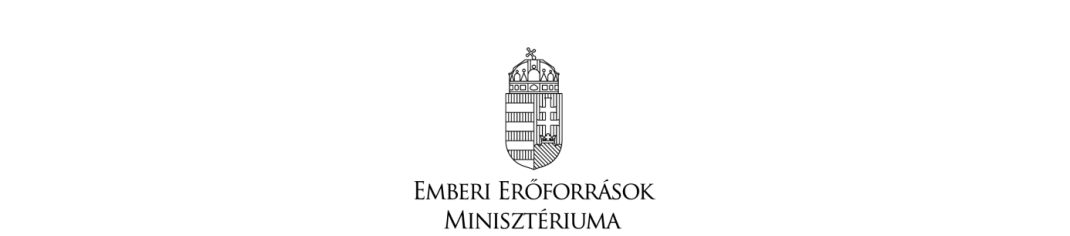 SportÉRT ÉS IFJÚSÁGÉRT FELELŐS ÁLLAMTITKÁRSÁGJELENTKEZÉSI LAPa Magyar Sportcsillagok Ösztöndíj-programban való részvételre2013/2014. tanév I. (őszi) félévKérem a kitöltött jelentkezési lap alapján a javaslattételt, továbbá a döntést arra vonatkozóan, hogy az ösztöndíjprogramra érdemes személyek körébe kerülhessek.Név:													Születési név:												Szül. hely:						év:		hó:		nap:		Anyja neve:												Állampolgársága:											Állandó lakcím: 										Levelezési cím: 										E-mail címe:												(ahová az ösztöndíjprogrammal kapcsolatos értesítéseket kéri)Napközbeni elérhetőség telefonon:									Legmagasabb iskolai végzettsége:									A felsőoktatási intézmény neve és címe, ahol hallgatói jogviszonnyal rendelkezik (illetve ahova felvételt nyert):Szak:							tagozat:					A hallgatói jogviszony kezdete:									A hallgatói jogviszony várható vége:								A tanulmányok sikeres befejezését igazoló felsőfokú végzettség megnevezése:Az olimpiai/paralimpiai sportágban olimpiai/paralimpiai versenyszámban nyújtott kiemelkedő sporttevékenységre vonatkozó kérdések:Sportág:												Versenyszám:											A sportágban elért legjobb eredményei, ill. a legmagasabb osztály, amelyben játszott:Melyik sportegyesület aktív tagja? 									A nemzeti válogatott keret tagság kezdete: 								Sportmúltjának rövid ismertetése (csak a fent megjelölt sportágra vonatkozóan):		Kijelentem, hogy nem rendelkezem felsőoktatási intézményben szerzett felsőfokú végzettséggel.Dátum:						                                                                                               aláírásAz Emberi Erőforrások Minisztériuma Sportért és Ifjúságért Felelős Államtitkársága intézkedik a kitöltésről!Az illetékes szakszövetség igazolása:A szakszövetség igazolja a jelentkezési lapon szereplő személy sporttevékenységre vonatkozó adatainak valódiságát.A szakszövetség igazolja, hogy a jelentkező jelenleg a nemzeti válogatott keret tagja.					  p.h.           						                                                                                                                    aláírásFigyelem! Az Emberi Erőforrások MinisztériumaSportért és Ifjúságért Felelős Államtitkársága intézkedik az oldal kitöltésről!Az Emberi Erőforrások Minisztériuma Sportért és Ifjúságért Felelős Államtitkársága intézkedik a kitöltésről!Az illetékes szakszövetség javaslata*:IGEN - (A szakszövetség javasolja a jelentkezési lapon szereplő személy részvételét az ösztöndíjprogramban.)javasolt kategória:					NEM - (A szakszövetség nem javasolja a jelentkezési lapon szereplő személy részvételét az ösztöndíjprogramban.)					  p.h.           						                                                                                                                    aláírásAz Emberi Erőforrások Minisztériuma Sportért és Ifjúságért Felelős Államtitkársága intézkedik a kitöltésről! A Magyar Olimpiai Bizottság javaslata*:IGEN - (A Magyar Olimpiai Bizottság javasolja a jelentkezési lapon szereplő személy részvételét az ösztöndíjprogramban.)javasolt kategória:					NEM - (A Magyar Olimpiai Bizottság nem javasolja a jelentkezési lapon szereplő személy részvételét az ösztöndíjprogramban.)					  p.h.           						                                                                                                                  aláírásAz Emberi Erőforrások Minisztériuma Sportért és Ifjúságért Felelős Államtitkársága intézkedik a kitöltésről! A sportpolitikáért felelős miniszter döntése*:IGEN - a jelentkezési lapon szereplő személy érdemes az ösztöndíjprogramban való részvételre, az alábbi kategóriában az ösztöndíj folyósítására vonatkozó szerződés előkészítését engedélyezem:Kategória:						Ösztöndíj mértéke:					Ft/hóNEM - a jelentkezési lapon szereplő személy nem érdemes az ösztöndíjprogramban való részvételre.                                                                                                        aláírás*Kérem aláhúzással egyértelműen jelölni a megfelelő választ.ADATVÉDELMI NYILATKOZATAlulírott 							, mint a Magyar Sportcsillagok Ösztöndíjprogramról szóló 165/2013. (V. 28.) Korm. rendeletben (a továbbiakban: Rendelet) meghatározott Magyar Sportcsillagok Ösztöndíjprogramban való részvételre, a 2013/2014. tanév őszi félévére felsőoktatási intézmény hallgatójaként jelentkező személy kifejezetten és visszavonhatatlanul hozzájárulok ahhoz,hogy az Emberi Erőforrások Minisztériuma (a továbbiakban: Minisztérium) a személyes adataimat a jelentkezési felhívásban meghatározott célból kezelje, hogy a Minisztérium az ösztöndíj-jogosultságra való javaslattétel, véleményezés céljából az ehhez szükséges személyes adataimat az ehhez szükséges mértékben a javaslattételre, véleményezésre felkért harmadik személyek részére átadja,hogy a Minisztérium az ösztöndíj-jogosultság ellenőrzése céljából az ehhez szükséges személyes adataimat az ehhez szükséges mértékben az ellenőrzésre felkért harmadik személyek részére átadja.Kelt: 					, 		 év 		hó 	 nap          a jelentkező aláírás